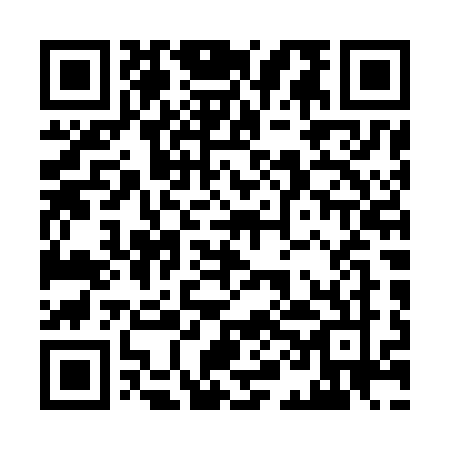 Ramadan times for Agello, ItalyMon 11 Mar 2024 - Wed 10 Apr 2024High Latitude Method: Angle Based RulePrayer Calculation Method: Muslim World LeagueAsar Calculation Method: HanafiPrayer times provided by https://www.salahtimes.comDateDayFajrSuhurSunriseDhuhrAsrIftarMaghribIsha11Mon4:554:556:3012:214:266:136:137:4212Tue4:534:536:2812:214:276:146:147:4313Wed4:514:516:2612:204:276:156:157:4514Thu4:504:506:2412:204:286:176:177:4615Fri4:484:486:2312:204:296:186:187:4716Sat4:464:466:2112:204:306:196:197:4817Sun4:444:446:1912:194:316:206:207:5018Mon4:424:426:1712:194:326:216:217:5119Tue4:404:406:1612:194:336:236:237:5220Wed4:384:386:1412:184:346:246:247:5421Thu4:364:366:1212:184:356:256:257:5522Fri4:344:346:1012:184:366:266:267:5623Sat4:324:326:0812:174:376:276:277:5824Sun4:304:306:0712:174:386:286:287:5925Mon4:294:296:0512:174:386:306:308:0026Tue4:274:276:0312:174:396:316:318:0227Wed4:254:256:0112:164:406:326:328:0328Thu4:234:236:0012:164:416:336:338:0429Fri4:214:215:5812:164:426:346:348:0630Sat4:194:195:5612:154:436:356:358:0731Sun5:165:166:541:155:437:377:379:091Mon5:145:146:531:155:447:387:389:102Tue5:125:126:511:145:457:397:399:113Wed5:105:106:491:145:467:407:409:134Thu5:085:086:471:145:477:417:419:145Fri5:065:066:461:145:477:427:429:166Sat5:045:046:441:135:487:447:449:177Sun5:025:026:421:135:497:457:459:198Mon5:005:006:401:135:507:467:469:209Tue4:584:586:391:135:517:477:479:2210Wed4:564:566:371:125:517:487:489:23